Lindisfarne BulletinThe Invercargill Parish of theMethodist Church of New Zealand.Te Hahi Weteriana o Aotearoa.Lindisfarne Methodist Church, Worship and Community Centre.Phone    216-0281.e-mail: office@lindisfarne.org.nz.         Website:  www.lindisfarne.org.nz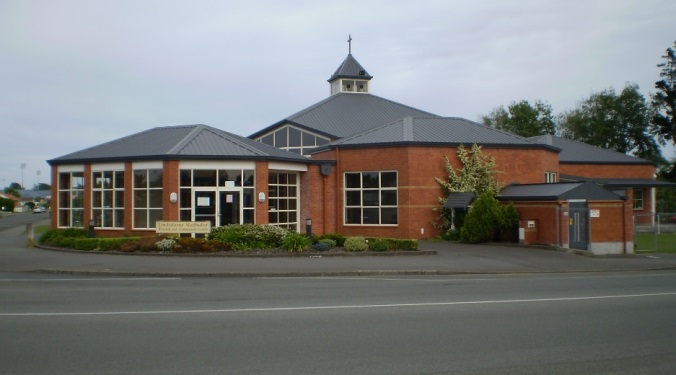 Sunday 1st February 201510.00am: Lindisfarne Covenant and Communion Service with Reverend Peter Taylor.  
Parish Lunch to follow.1.00pm: Tongan Service.Word for TodayCopies of the new "Word for Today" magazine have arrived.      Please take a copy. (A gold coin donation would be appreciated).Prayer:   Heavenly Father, as we commence the school year, we give thanks for your blessings and guardianship of our nation’s children, young adults and students. May their teachers and tutors know your love and guidance through an understanding of your teachings through your son, Jesus Christ.                                                            Meals on Wheels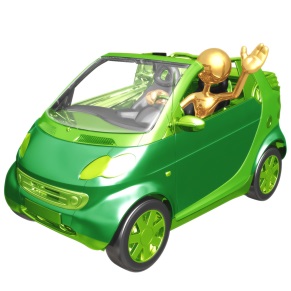      Co-ordinator David Squire reminds us that our next rostered week for Meals on Wheels is from Monday 9th Feb to Friday 13th Feb. If you are able to help, please contact David. Ladies Evening Group (LEGs)Our first meeting for 2015 will be a dessert and coffee evening, to be held on Tuesday 3rd February at 7.45 pm at The Kiln  in Don Street. Looking forward to a great catch up to start the year.Church PicnicThe church picnic is to be held on Sunday 15th February after church, at Collies' residence in Otatara. We welcome everyone who is able to come, and encourage you to bring your families including grandchildren.  BYO picnic lunch, chairs, sun umbrellas, blankets, etc. as you require.  Hot water will be provided for drinks.  You are welcome to bring outdoor games and activities as there is a large expanse of lawn, or if you prefer to sit back and chat or wander around the garden, feel free.  It is your time to relax and do as you would like. 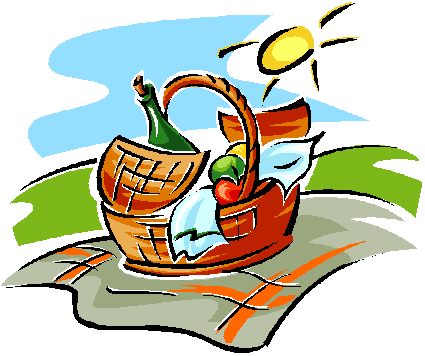  Dunns Rd is the main road running through Otatara, a continuation of Stead Street.  We look forward to seeing as many of you as possible there.Methodist  Womens Fellowship.All are welcome to the Womens Fellowship Meeting on Thursday 5th February at 1.45pm.                                                               The hostess will be Verna and devotions will be led by Beth.     Bring your Christmas and holiday memories to share. Sit and Be FitSit and Be Fit begins at 1.30pm on Thursday 12th February. Gentle seated exercises to work off the effects of the lazy summer holidays.  All are welcome.ROSTER FOR SUNDAY DUTIESDUTIES TODAYLunch: Carol McKenzie and Sharon Taylor.Sacramental Stewards: Stephanie Fannin and Carolyn McDonaldCENTRE DUTIESSOME INVERCARGILL PARISH  PERSONNEL.Lindisfarne Calendar.Lindisfarne Calendar.Lindisfarne CalendarSunday 1st February.10.00am1.00pmLindisfarne  Communion Service with Reverend Peter Taylor. Parish Lunch to follow.Tongan Service.Tuesday 3rd9.00am6.30pm7.45pmInvercargill Probus Club.Pastoral Outreach CommitteeLadies Evening Group.  See notice below.Wednesday 4th7.30pmChoir Practice.Thursday 5th 2.00pmMethodist  Womens  Fellowship.  Notice  opposite.Sunday 8th February.10.00am10.00am1.00pm1.00pm2.00pmLindisfarne Service with Anne Stoddart.Bluff Service with Reverend Peter Taylor.Fijian Service.Tongan Service.Peacehaven Service with Reverend Peter Taylor.SUNDAY1st February8th February15th February22nd FebruaryDOOR WELCOMENoeline and Findlay CollieChris and Carolyn McDonaldKeith and Carol McKenzieBetty Snell Daphne SalterVAN DRIVERDavid FlackDaphne SalterSharon TaylorRon TaylorFLOWERS Dorothy KingNicol MacfarlaneRaewyn BirssBetty SnellMORNING TEAIta and Runi SafoleNicol Macfarlane Stephanie FanninGlenys and Ian FindlayNoeline and Findlay CollieNOTICESBetty SnellCarol McKenzieEddie Bremer.Betty SnellCRECHE                                  Beth GibbsDorothy KingAmanda HareCarol McKenzieKIDS KLUBTBATBATBATBAWEEK OFLAWNSSECURITYFebruary 2nd- February 8thNeil SalterDaphne SalterFebruary 9th - February 15thMike MikaMargaret BrassFebruary 16th- February 22rdRon TaylorRon TaylorFebruary 23rd - March 1stFindlay CollieCam McCullochMinister               Reverend Peter Taylor     216-0281  Minister               Reverend Peter Taylor     216-0281  Minister               Reverend Peter Taylor     216-0281  Minister               Reverend Peter Taylor     216-0281  Minister               Reverend Peter Taylor     216-0281  Minister               Reverend Peter Taylor     216-0281                                              Parish Secretary       Verna Eason                                                  Parish Secretary       Verna Eason                                                  Parish Secretary       Verna Eason                                                  Parish Secretary       Verna Eason                                                  Parish Secretary       Verna Eason                                                  Parish Secretary       Verna Eason      Parish Stewards   Carol McKenzie Betty Snell   Eddie Bremer      Carol McKenzie Betty Snell   Eddie Bremer      Carol McKenzie Betty Snell   Eddie Bremer      Carol McKenzie Betty Snell   Eddie Bremer      Carol McKenzie Betty Snell   Eddie Bremer   Parish Council Chairman    Reverend Peter TaylorParish Council Chairman    Reverend Peter TaylorParish Council Chairman    Reverend Peter TaylorParish Council Chairman    Reverend Peter TaylorParish Council Chairman    Reverend Peter TaylorTreasurer  David Little   Parish Council-Congregational RepresentativesParish Council-Congregational RepresentativesParish Council-Congregational RepresentativesParish Council-Congregational RepresentativesMargaret Brass    Nicol Macfarlane  Mags Kelly           Margaret Brass    Nicol Macfarlane  Mags Kelly           Prayer Chain Co-ordinatorsPrayer Chain Co-ordinatorsPrayer Chain Co-ordinatorsJoan and Murray Farley.  Joan and Murray Farley.  Joan and Murray Farley.  Bulletin EditorsBulletin Editors Peter Lankshear     &    Margaret Brass Peter Lankshear     &    Margaret Brass Peter Lankshear     &    Margaret Brass Peter Lankshear     &    Margaret Brass                                        Affordables Shop Manager     Carolyn   216-9676                                        Affordables Shop Manager     Carolyn   216-9676                                        Affordables Shop Manager     Carolyn   216-9676                                        Affordables Shop Manager     Carolyn   216-9676                                        Affordables Shop Manager     Carolyn   216-9676                                        Affordables Shop Manager     Carolyn   216-9676